§2917.  Notice of intentAn insurer may not fail to renew a policy except by notice to the insured as provided in this subchapter. A notice of intention not to renew is not effective unless received by the named insured at least 30 days prior to the expiration date of the policy.  In the event the policy provides automobile physical damage coverage, like notice of intention not to renew must be given to any party named in the loss payable clause.  A post office department certificate of mailing to the named insured at the insured's last known address is conclusive proof of receipt on the 3rd calendar day after mailing.  [PL 2007, c. 188, Pt. C, §7 (AMD).]The reason or reasons for the intended nonrenewal action must accompany the notice of intent not to renew and the reason or reasons must be explicit. Explanations such as "underwriting reasons," "underwriting experience," "loss record," "driving experience," "credit report" and similar insurance terms are not by themselves acceptable explanations of an insurer's intended nonrenewal of an automobile insurance policy. A notice of a right to apply for a hearing before the superintendent within 30 days as provided in this section must accompany the notice of intent not to renew.  [PL 2007, c. 188, Pt. C, §7 (AMD).]This section does not apply:  [PL 2007, c. 188, Pt. C, §7 (AMD).]1.   If the insurer has manifested its willingness to renew;[PL 1973, c. 339, §1 (NEW).]2.   If the insured fails to pay any premium due or any advance premium required by the insurer for renewal; or[PL 2007, c. 188, Pt. C, §7 (AMD).]3.   If the insurer has transferred a policy to an affiliate.  Prior to the date of renewal of a policy that has been transferred by an insurer to an affiliate, the insured must receive notice of any changes to the terms of the policy that are less favorable to the insured.[PL 2007, c. 188, Pt. C, §7 (NEW).]SECTION HISTORYPL 1973, c. 339, §1 (NEW). PL 1973, c. 439 (NEW). PL 1973, c. 585, §12 (AMD). PL 1973, c. 625, §145 (RP). PL 1977, c. 403, §4 (AMD). PL 1977, c. 597 (AMD). PL 1979, c. 347, §§5,6 (AMD). PL 2007, c. 188, Pt. C, §7 (AMD). The State of Maine claims a copyright in its codified statutes. If you intend to republish this material, we require that you include the following disclaimer in your publication:All copyrights and other rights to statutory text are reserved by the State of Maine. The text included in this publication reflects changes made through the First Regular and First Special Session of the 131st Maine Legislature and is current through November 1. 2023
                    . The text is subject to change without notice. It is a version that has not been officially certified by the Secretary of State. Refer to the Maine Revised Statutes Annotated and supplements for certified text.
                The Office of the Revisor of Statutes also requests that you send us one copy of any statutory publication you may produce. Our goal is not to restrict publishing activity, but to keep track of who is publishing what, to identify any needless duplication and to preserve the State's copyright rights.PLEASE NOTE: The Revisor's Office cannot perform research for or provide legal advice or interpretation of Maine law to the public. If you need legal assistance, please contact a qualified attorney.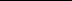 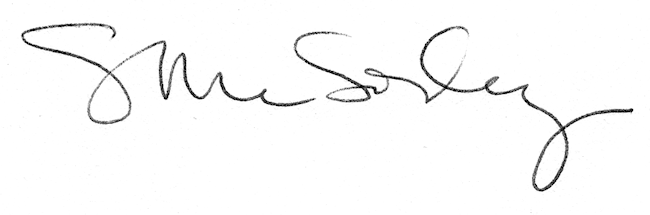 